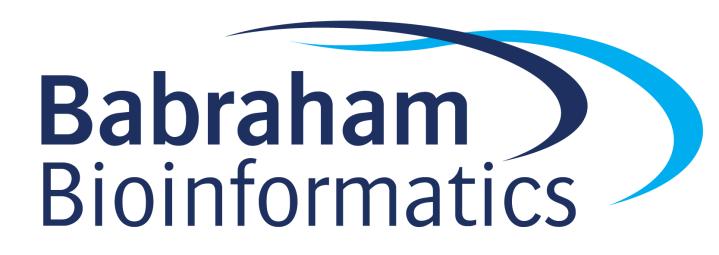 Exercises: 
Sequencing QC
Version 2023-06LicenceThis manual is © 2023-23, Sarah Inglesfield.This manual is distributed under the creative commons Attribution-Non-Commercial-Share Alike 2.0 licence.  This means that you are free:to copy, distribute, display, and perform the workto make derivative worksUnder the following conditions:Attribution. You must give the original author credit.Non-Commercial. You may not use this work for commercial purposes.Share Alike. If you alter, transform, or build upon this work, you may distribute the resulting work only under a licence identical to this one.Please note that:For any reuse or distribution, you must make clear to others the licence terms of this work.Any of these conditions can be waived if you get permission from the copyright holder.Nothing in this license impairs or restricts the author's moral rights.Full details of this licence can be found at http://creativecommons.org/licenses/by-nc-sa/2.0/uk/legalcodeSoftwareThe software which will be used in this session is listed below. FastQC (http://www.bioinformatics.babraham.ac.uk/projects/fastqc/)FastqScreen (http://www.bioinformatics.babraham.ac.uk/projects/fastq_screen/)MultiQC (https://multiqc.info/)For the exercises today, we will just look at the output reports generated by these programmes.Example code for running these programmes in a Linux environment is given below:fastqc path_to_fastq_file.fq.gz fastscreen path_to_fastq_file.fq.gz multiqc path_to_directory_containing_qc_reportsFor more details/ options see the specific programme documentationsDataThe data in this practical comes from:Dataset 1: GSE115964Dataset 2: GSE176389Dataset 3: GSE135318Dataset 4: GSE68618Dataset 5: GSE52071Dataset 6: GSE81795*Please note some datasets have been modified for demonstrative purposesExercise BackgroundExercise OverviewReview QC reports generated from processing public datasets of various sequencing type. Identify any QC issuesAssess whether datasets can still be usedImportant Feature of Different Library TypesIn order to address whether there are any QC issues, remember FastQC expects a genomic library however our actual expectations for the dataset will depend on the library type. Below is a quick reminder of some key ways that the libraries we will analyse may differ from a genomic library. RNA-Seq Library is prepared from the transcriptome rather than the genome, therefore will observe a reduced diversity of sequences relative to genomic analysisLibrary may have been prepared using total RNA or RNA depleted of ribosomal RNALibrary preparation involves reverse transcription, this introduces a preference in the start site of the reads based on the random priming of the reverse transcriptaseChIP-Seq Library are prepared by fragmented DNA:protein complexes of interested  are isolated using antibodies, often these targets are associated with promoters which can have a more enriched GC content than the rest of the genomeOften fragmented DNA not subject to immunoprecipitation will be included for comparison, termed input controlsATAC-Seq Library preparation involves transposases to target accessible regions of DNA, this introduces a preference in the start site of the reads based on their bindingWGBS DNA is subject to bisulfite conversion prior to library generation, in this process unmethylated C’s are converted to T’s Think about what impact these may have on certain QC metricsThere is also a library-dependent element to assessing the usability of datasets, depending on what we need the data to tell us.For RNA-Seq, ChIP-Seq and ATAC-Seq:Typically just need to know aligned positions to a genome So confidence in individual base calls are less importantFor WGBSNormally interested in the proportion of methylated and unmethylated C’sSo confidence in individual base calls is more importantKeep this in mind when considering whether a dataset with QC issues might still be usable Quality Control in Bioinformatics ProcessingYou have been provided with a selection of QC reports for different datasets. All the datasets have been processed using a standard pipeline, the exact details of which vary depending on the library type. While the exact processes involved vary depending on the pipeline/ library type the processing can be broadly summarised as follows: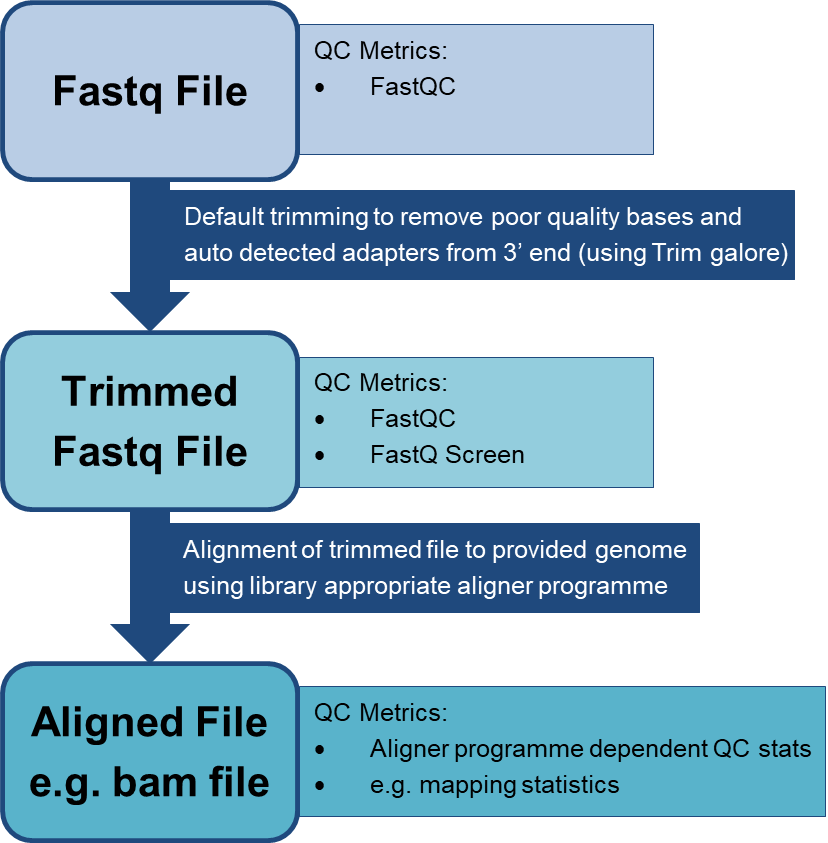 Individual QC files are generated at the stages indicated and the metrics from these are aggregated together in the multiQC report. You are provided with the multiQC report along with the individual FastQC and FastQ Screen html reports for both the trimmed (which will either include “trimmed” or “val_1/2” in their name) and untrimmed Fastq files, should you wish to refer back to these. Some Analysis Tips:It is helpful to start with the multQC report for an overall summary of the data You can refer back to individual QC reports for a more focused/ detailed viewFor instance, not all QC stats can be summarised visually in the multiQC e.g. the “per Tile Sequence QC” is only given in a summary status format.The exact QC stats included will vary slightly depending on how the data has been processed and what format it was in, notably:Bisulfite data must be mapped with bismark and associated mapping statistics include detail on the strand alignment. This is beyond the scope of this course so can be ignored. In addition it should also be noted that for simplicity, other bismark specific QC metrics have been excluded from the final multi-QC report.As this is public data and not all datasets have detail on flowcell tile positions therefore the “per Tile Sequence QC” section of the FastQC report is not always available.Main Exercise Dataset Details:Dataset 1Library strategy: ChIP-SeqOrganism: mouseBiological replicates: 2 ES-WT and 2 ES-Tet2-KODataset 2Library strategy: RNA-SeqOrganism: mouseBiological Replicates: 3 Tet1-WT and 3 Tet1-KODataset 3 Library strategy: ATAC-SeqOrganism: mouseBiological Replicates: 2 NPC and 3 mESC Dataset 4Library strategy: WGBSOrganism: mouseBiological Replicates: 1 Oldbeta and 1 YoungBetaDataset 5 Library strategy: RNA-SeqOrganism: mouseBiological Replicates: 3 day 0 ESC and 3 day 4 ESCDataset 6Library strategy: ChIP-SeqOrganism: human, drosophilaBiological Replicates: 2 H3K4me1 ChIP and 1 input control per speciesFor each dataset consider the following:Given the background of the dataset, is there anything that concerns you?Are there any issues with universal QC metrics? Are there any issues with library-dependent QC metrics? Is this expected from the library type?Do the samples look consistent?If there is an issue can you diagnose a likely cause from its impact?If there are multiple issues which ones are the most fundamentalHow might the different QC metrics be interlinkedBroadly, do you think this issue could be due to:Technical error – something wrong with the sequencing runExperimental error – something wrong with the samples that the library was made fromHuman error – a superficial mistake was made e.g. sample swapsFinally, would you be happy using this data? Consider what needs to understood from the sequencing data and if, even with issues, this might be possibleIf not, could you apply additional processing to perhaps improve it?What might this involve e.g. removing poor quality reads by location?